DIAGRAMA DE FLUJO DEL PROCESO 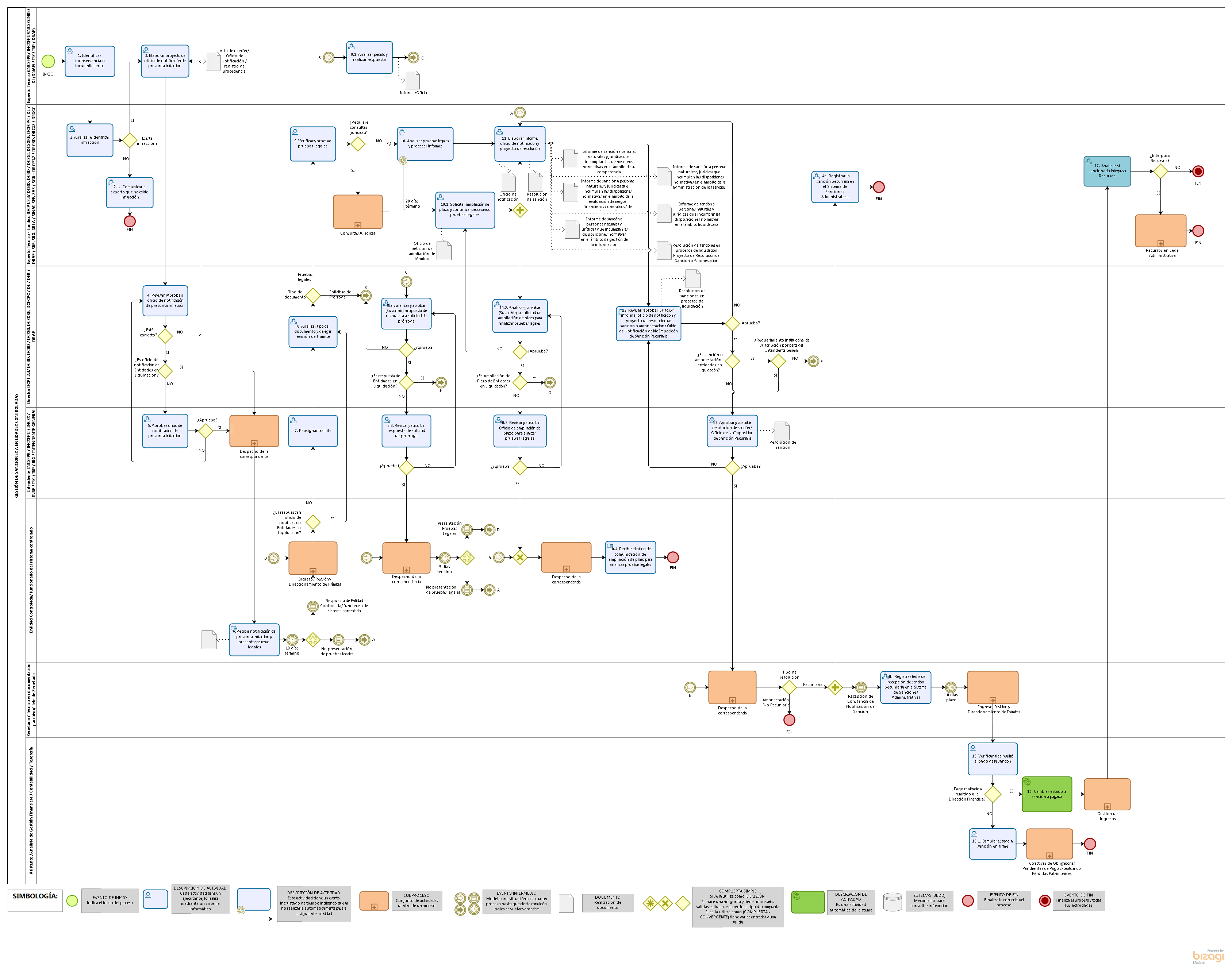 